T.C.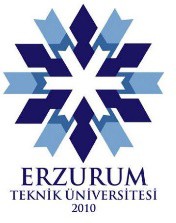 ERZURUM TEKNİK ÜNİVERSİTESİ SOSYAL BİLİMLER ENSTİTÜSÜ TERCİH FORMUSOSYAL BİLİMLER ENSTİTÜSÜ MÜDÜRLÜĞÜNESosyal Bilimler Enstitüsü  Ana Bilim Dalı  programına başvuruda bulundum. Başvuruda bulunduğum Ana Bilim Dalına ait çalışma alanı tercih sıralamam aşağıdaki gibidir.Gereğini bilgilerinize arz ederim.  İletişim Bilgileri:İmzaÖğrenci1. Tercih2. Tercih3. TercihBu üç tercihten herhangi birine yerleşemezsem ana bilim dalı içerisinde boş kalan bir kontenjana yerleştirilmeyi kabul ediyorum